Муниципальное автономное учреждение дополнительного образования ЗАТО Северск «Детская школа искусств»ПОЛОЖЕНИЕ
о Совете школыI. Общие положенияВ целях содействия осуществлению самоуправленческих начал, развитию инициативы коллектива, реализации прав автономии Муниципального автономного учреждения дополнительного образования ЗАТО Северск «Детская школа искусств» (далее - Учреждение) в решении вопросов, способствующих организации образовательного процесса и финансово-хозяйственной деятельности, расширению коллегиальных, демократических форм управления и воплощению в жизнь государственно-общественных принципов управления, создается орган самоуправления - Совет школы.Совет школы - орган самоуправления, в состав которого входят представители работодателя, педагогических и иных работников.Совет школы работает в соответствии с действующим законодательством и подзаконными актами:Конституцией Российской Федерации;Конвенцией ООН о правах ребенка;Федеральным законом от 29.12.2012 № 273-ФЗ «Об образовании в Российской Федерации»;  «Порядком организации и осуществления образовательной деятельности по дополнительным общеобразовательным программам», утвержденным Приказом Министерства просвещения Российской Федерации   от 09.11.2018 №196;Уставом Учреждения и настоящего положения. II. Задачи Совета школы2.1. Разработка плана развития  Учреждения.2.2. Участие в создании оптимальных условий для организации образовательного процесса в  Учреждении.2.3. Организация общественного контроля над охраной здоровья участников образовательного процесса, за безопасными условиями его осуществления.2.4. Организация изучения спроса жителей города на предоставление  Учреждением дополнительных образовательных услуг, в том числе платных.2.5. Согласование (утверждение) локальных актов Учреждения в соответствии с установленной компетенцией.III. Функции Совета школы3.1. В период между собраниями  Учреждения Совет школы осуществляет общее руководство в рамках установленной компетенции.3.2. Совет школы:осуществляет контроль за выполнением решений общих собраний трудового коллектива Учреждения, реализацией критических замечаний и предложений работников, информирует трудовой коллектив об их выполнении; контролирует выполнение Устава;заслушивает директора Учреждения о ходе выполнения планов и договорных   обязательств, результатах хозяйственно-финансовой деятельности, намечает меры, способствующие более эффективной работе Учреждения, соблюдению принципа социальной справедливости;согласовывает Положения о структурных подразделениях Учреждения;выражает мотивированное мнение по проектам локальных нормативных актов, требующих согласования с представительным органом работников.контролирует соблюдение порядка премирования работников, установления надбавок, доплат к ставкам заработной платы и должностным окладам, иных выплат стимулирующего характера;одобряет Коллективный договор и дает полномочия на его подписание от имени работников;решает другие вопросы производственного и социального развития Учреждения, если они не отнесены к компетенции Общего собрания трудового коллектива Учреждения, Педагогического совета Учреждения,  Директора Учреждения.IV. Состав Совета школы4.1. В состав Совета входят: директор Учреждения, его заместители, руководители подразделений Учреждения, представители профсоюзной и других общественных организаций. Норма представительства в Совете и общая численность членов Совета школы определяются общем собранием  коллектива Учреждения  с учетом мнения Учредителя. При очередных выборах состав Совета школы, как правило, обновляется не менее чем на треть.Ежегодная ротация Совета школы - не менее трети состава каждого представительства.4.2.Заседания Совета школы проводится в соответствии с планом работы Учреждения или по мере необходимости. Члены Совета школы выполняют свои обязанности на общественных началах.4.3. Председателем Совета Школы является директор Учреждения 4.4. Для ведения протокола заседаний Совета из его членов избирается секретарь из числа его членов на первом заседании сроком на один учебный год4.5.Общее собрание  коллектива Учреждения может досрочно вывести члена Совета из его состава по личной просьбе или по представлению председателя Совета.4.6.Решения Совета школы, принятые в пределах его компетенции и в соответствии с законодательством Российской Федерации, являются рекомендательными для администрации  Учреждения, всех членов коллектива. В отдельных случаях может быть издан приказ по  Учреждению, устанавливающий обязательность исполнения решения Совета школы участниками образовательного процесса.V. Права и ответственность Совета школы5.1.Все решения Совета школы, являющиеся рекомендательными, своевременно доводятся до сведения коллектива  Учреждения, родителей (законных представителей) и Учредителя.5.2.Совет школы имеет следующие права:член Совета школы может потребовать обсуждения вне плана любого вопроса, касающегося деятельности  Учреждения, если его предложение поддержит треть членов всего состава Совета;предлагать руководителю  Учреждения план мероприятий по совершенствованию работы  Учреждения;присутствовать и принимать участие в обсуждении вопросов о совершенствовании организации образовательного процесса на заседаниях педагогического совета, методического объединения педагогов, родительского комитета  Учреждения;заслушивать и принимать участие в обсуждении отчетов о деятельности родительского комитета, других органов самоуправления  Учреждения;присутствовать на итоговой аттестации выпускников Учреждения (для членов Совета, не являющихся родителями выпускников);участвовать в организации и проведении учрежденческих мероприятий воспитательного характера обучающихся;совместно с руководителем  Учреждения готовить информационные и аналитические материалы о деятельности  Учреждения для опубликования в средствах массовой информации.5.3. Совет школы несет ответственность за:выполнение плана работы;соблюдение законодательства Российской Федерации об образовании в своей деятельности;компетентность принимаемых решений;развитие принципов самоуправления  Учреждения;упрочение авторитетности  Учреждения.VI. Порядок организации деятельности Совета Школы6.1. Заседания Совета Школы проводятся в соответствии с планом работы Учреждения или по мере необходимости.6.2. Повестка дня заседания Совета Школы формируется по инициативе директора Учреждения и членов Совета.6.3. Заседание Совета Школы считается правомочным, если в нем участвуют не менее 2/3 списочного состава Совета.6.4. Решение Совета Школы считается принятым, если за него проголосовало большинство членов Совета, участвовавших в голосовании.6.5. Заседания Совета Школы оформляются протоколами, которые подписываются председателем и секретарем.6.6. Протоколы заседаний Совета Школы хранятся в делах Учреждения.ПРИНЯТО Решением Общего собрания  трудового коллектива  МАУДО ДШИ протокол № 01 от  28.08.2019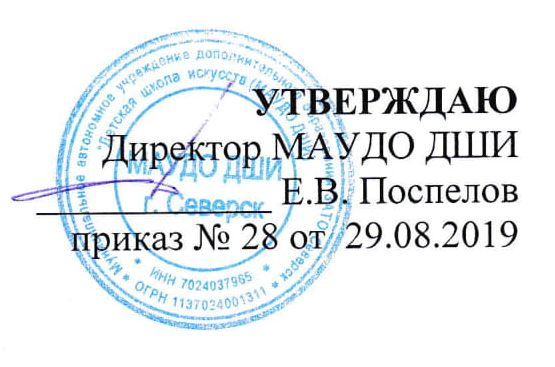 